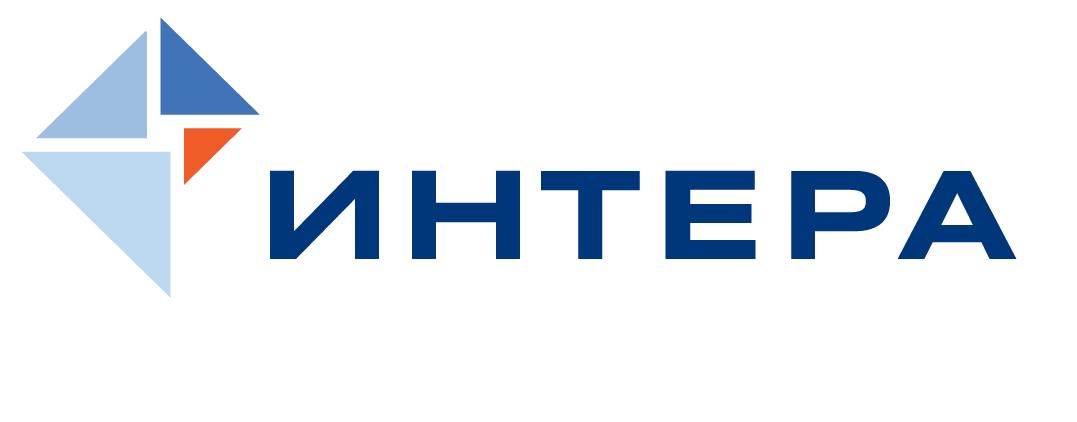 ИНТЕРАИНН 7724413125ИНН 7724413125Сферы деятельности ДругоеСферы деятельности ДругоеКомпания  ИНТЕРА оказывает профессиональные услуги по управлению островной арендой  общих зон объектов коммерческой недвижимости. Компания имеет собственную базу арендаторов, что позволяет  оперативно заполнять пространства торговых галерей и атриумов арендаторами островной аренды любого формата. Основные  направления  услуг компании ИНТЕРАКомпания  ИНТЕРА оказывает профессиональные услуги по управлению островной арендой  общих зон объектов коммерческой недвижимости. Компания имеет собственную базу арендаторов, что позволяет  оперативно заполнять пространства торговых галерей и атриумов арендаторами островной аренды любого формата. Основные  направления  услуг компании ИНТЕРАСдача  в аренду мест общего пользования сроком до 11- ти месяцев  Утверждение дизайна киосков, обсуждение условий аренды и договорных отношений   Консультации по визуальному  мерчендайзингу Арендаторов  островной торговли  Согласование и адаптация Арендаторов  островной  аренды  под стандарты  Объекта  Сопровождение  ротации а Арендаторов островной  аренды  Проведение сезонных ярмарок   Лизинг собственных  торговых  модулей, привлечение  Online ритейлеров   Сдача  в  аренду  площадей  на прилегающей территории Торговых  Центров   			 Сдача  в аренду мест общего пользования сроком до 11- ти месяцев  Утверждение дизайна киосков, обсуждение условий аренды и договорных отношений   Консультации по визуальному  мерчендайзингу Арендаторов  островной торговли  Согласование и адаптация Арендаторов  островной  аренды  под стандарты  Объекта  Сопровождение  ротации а Арендаторов островной  аренды  Проведение сезонных ярмарок   Лизинг собственных  торговых  модулей, привлечение  Online ритейлеров   Сдача  в  аренду  площадей  на прилегающей территории Торговых  Центров   			 Андрей Худобин Андрей Худобин +79685598473+79685598473info@intera-mt.ruinfo@intera-mt.ruwww.intera-mt.ruwww.intera-mt.ru